Exemplar English examination front cover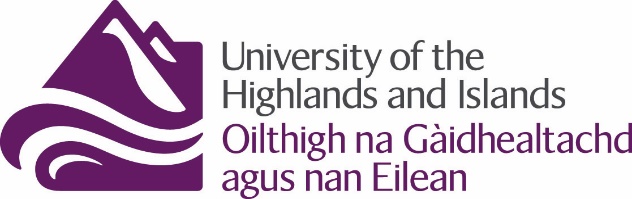 eg Semester 12011-12Programmes using the exam paperThis exam is worth .…% of the total available module marksCompleting your examination:[For example]This exam is ‘open-book’.  It will only be distributed at the above time on the day of the exam.  Candidates may take as many books as they wish along to the examination.  These books should be supported by only one A4 page of notes.  Printed pages of online journal articles may be permitted in this examination.  Five minutes reading time will be permitted at the start of the exam.  During this time, students must not begin writing / are permitted to make rough notes.There are six questions outlined within.  You will be required to answer two of the six questions.  This paper consists of two sections.  Section A contains six mandatory questions.  Section B contains three questions and you are required to answer one.  This information could be in the form of a table where the exam paper has a number of sections.Put your student ID number and assessment centre only on the front of every answer book.  Do not put your name on any part of the book.  Draw a line through any notes that you do not wish the marker to take into account.  You are not permitted to remove the question paper from the examination room.Module title:Module code:Day and date:Time and duration: